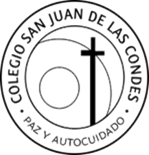 LISTA DE ÚTILESKÍNDER 2018Texto escolar: “TODOS JUNTOS” SANTILLANA KINDERTexto Inglés: Cubby House 2. Student’s Book. Editorial Richmond.*1 ARCHIVADOR de presentación tamaño carta 2 anillos lomo 1,5 pulgadas. (para Programa de Optimización a la Lectura)*1 cuaderno tipo collage cuadro grande de 60 hojas.*1 cuaderno universitario caligrafía horizontal de 60 hojas.*1 cuaderno universitario cuadro grande de 100 hojas.*2 resmas de papel (1 tamaño oficio y 1 tamaño carta).*2 block de cartulinas de colores.*1 block de cartulina española.*1 block de cartulina corrugada.*1 block de papel entretenido.*2 pliegos de papel kraft (Doblados).*2 pliegos de cartulina de colores (Enrollados).*2 block de goma Eva (Tradicional de colores).*2 block de dibujo N°99 *2 frascos de temperas de 250 ml. (Colores)*1 acuarela de 12 colores*2 pinceles tipo paleta N°10 *1 estuche grande con cierre*3 lápices grafito jumbo HB *2 cajas de lápices de colores madera (Tamaño jumbo 12 un.)*2 cajas de lápices de cera (12 unidades)*2 cajas de lápices scripto (Tamaño jumbo 12 un.)*1 tijera punta roma*1 goma de borrar (Grande)*1 sacapuntas con contenedor (Doble)*2 pegamentos en barra (Grandes)*1 cola fría de 110 gr.*2 cajas de tizas de colores (1 caja de tizas delgadas y 1 caja de tiza gruesa).*2 cajas de plasticinas 12 colores.*2 paquetes de papel lustre de 10cm. X 10cm.*1 sobre de lentejuelas de colores.*1 paquete de lanas de colores.*1 caja de clips*1 paquete de stickers (Variados)*2 bolsas de palos de helado (1 bolsa de colores gruesos y 1 bolsa de color natural)*2 cintas de embalaje (Transparente).*2 plumones permanentes negros (1 punta fina y 1 punta gruesa)*3 plumones de pizarra (1 rojo, 1 azul y 1 negro)*1 cuento no tradicional (Tapa resistente) (Sugerencia Editorial Buenas Noches)*10 vasos transparentes desechables.*10 platos plásticos transparentes desechables.*10 cucharas de plástico Materiales de aseo (1° Semestre)*Delantal cuadrillé para párvulos, toalla escolar (Con elástico en un extremo, para colgar al cuello)*1 Jabón líquido desinfectante*1 desinfectante de ambiente (Tipo lysol o lisoform)*6 rollos de papel higiénico (Tipo confort)*4 rollos de papel absorción (Tipo nova)*3 cajas de pañuelos desechables*2 paquetes de toallas húmedas desinfectante (Tipo clorox)*1 paquete de toallas húmedas para bebés.“Todos los materiales deben venir marcados”